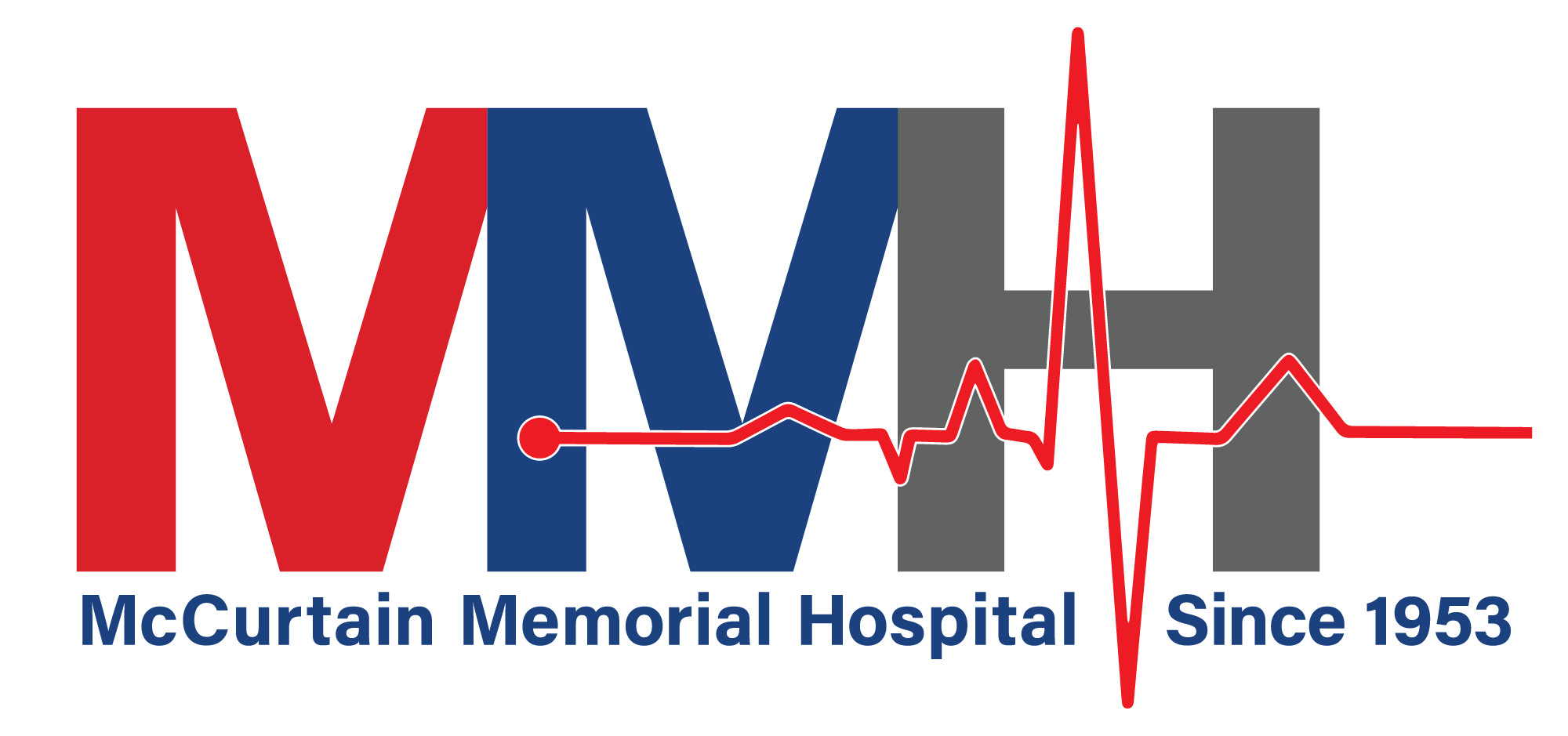 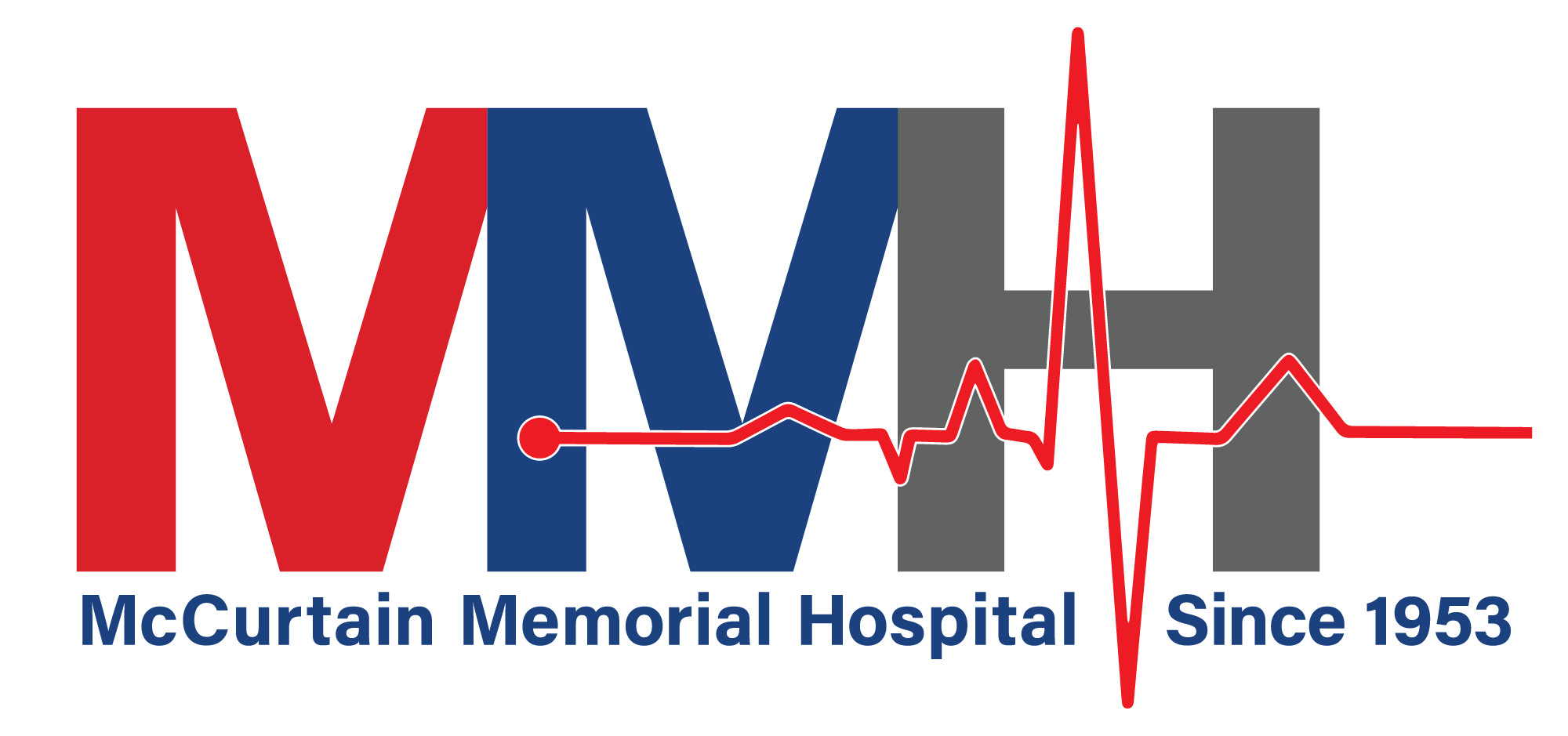 Quesadilla (Beef or Chicken) w/Bell Peppers, Onions,                (You may add Mushrooms)Sour Cream and PicanteChicken Crispitos (2)w/Sour Cream and PicanteChicken Tender Dinner   w/Side, Gravy & ToastSteak Finger Dinner w/Side, Gravy & ToastFried Liver Dinner w/Side, Gravy & ToastGizzard Dinner                   w/Side, Gravy & ToastHamburgerBacon CheeseburgerMushroom Swiss BurgerBLTClub Sandwich (Turkey or Ham) Grilled Ham & CheeseGrilled CheesePatty Melt (Grilled Onion & Swiss)Hot & Spicy Chicken SandwichCrispy or Grilled Chicken ToasterFried Bologna Sandwich